“Bu doküman, tasarımının elektronik kopyasının değiştirilmesi durumunda kontrolsüz kopya olarak işlem görür."	Sayfa 1 / 2   “Bu doküman, tasarımının elektronik kopyasının değiştirilmesi durumunda kontrolsüz kopya olarak işlem görür."	Sayfa 2 / 2   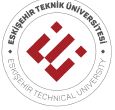 BİLGİ İŞLEM DAİRE BAŞKANLIĞIBİLGİ İŞLEM DAİRE BAŞKANLIĞIBİLGİ İŞLEM DAİRE BAŞKANLIĞISANAL SUNUCU DEĞİŞİKLİK FORMUSANAL SUNUCU DEĞİŞİKLİK FORMUSANAL SUNUCU DEĞİŞİKLİK FORMUSANAL SUNUCU SAHİBİNİNSANAL SUNUCU SAHİBİNİNSANAL SUNUCU SAHİBİNİNSANAL SUNUCU SAHİBİNİNSANAL SUNUCU SAHİBİNİNSANAL SUNUCU SAHİBİNİNSANAL SUNUCU SAHİBİNİNSANAL SUNUCU SAHİBİNİNSANAL SUNUCU SAHİBİNİNBirimi / BölümüAdı / SoyadıTelefon (Dahili)Telefon (Cep)Telefon (Cep)E-Posta ……………………… @ …………………………………………. ……………………… @ …………………………………………. ……………………… @ …………………………………………. ……………………… @ …………………………………………. ……………………… @ …………………………………………. ……………………… @ …………………………………………. ……………………… @ …………………………………………. ……………………… @ ………………………………………….TC Kimlik NumarasıSunucu Adı (Hostname)IP AdresiDONANIM BİLGİLERİDONANIM BİLGİLERİDONANIM BİLGİLERİDONANIM BİLGİLERİDONANIM BİLGİLERİDONANIM BİLGİLERİDONANIM BİLGİLERİDONANIM BİLGİLERİDONANIM BİLGİLERİİşlemci (Çekirdek)İşlemci (Çekirdek)İşlemci (Çekirdek)Bellek (GB)Bellek (GB)Bellek (GB)Disk Alanı (GB)Disk Alanı (GB)Disk Alanı (GB)Sunucu Adı (Hostname)Sunucu Adı (Hostname)Sunucu Adı (Hostname)DNS Kaydı İsteniyor mu?DNS Kaydı İsteniyor mu?DNS Kaydı İsteniyor mu?	Evet		Hayır		Evet		Hayır		Evet		Hayır		Evet		Hayır		Evet		Hayır		Evet		Hayır	DNS Kaydı İsteniyor ise DNS Adı :  ……………………………………………..  eskisehir.edu.trDNS Kaydı İsteniyor ise DNS Adı :  ……………………………………………..  eskisehir.edu.trDNS Kaydı İsteniyor ise DNS Adı :  ……………………………………………..  eskisehir.edu.trDNS Kaydı İsteniyor ise DNS Adı :  ……………………………………………..  eskisehir.edu.trDNS Kaydı İsteniyor ise DNS Adı :  ……………………………………………..  eskisehir.edu.trDNS Kaydı İsteniyor ise DNS Adı :  ……………………………………………..  eskisehir.edu.trDNS Kaydı İsteniyor ise DNS Adı :  ……………………………………………..  eskisehir.edu.trDNS Kaydı İsteniyor ise DNS Adı :  ……………………………………………..  eskisehir.edu.trDNS Kaydı İsteniyor ise DNS Adı :  ……………………………………………..  eskisehir.edu.trUYGULAMA BİLGİLERİUYGULAMA BİLGİLERİUYGULAMA BİLGİLERİUYGULAMA BİLGİLERİUYGULAMA BİLGİLERİUYGULAMA BİLGİLERİUYGULAMA BİLGİLERİUYGULAMA BİLGİLERİUYGULAMA BİLGİLERİSunucu üzerinde çalışacak uygulama (IIS, SQL, PHP vs.)Sunucu üzerinde çalışacak uygulama (IIS, SQL, PHP vs.)Sunucu üzerinde çalışacak uygulama (IIS, SQL, PHP vs.)Sunucu üzerinde çalışacak uygulama (IIS, SQL, PHP vs.)Sunucu üzerinde çalışacak uygulama (IIS, SQL, PHP vs.)Sunucu üzerinde çalışacak uygulama (IIS, SQL, PHP vs.)Sunucu üzerinde çalışacak uygulama (IIS, SQL, PHP vs.)Sunucu üzerinde çalışacak uygulama (IIS, SQL, PHP vs.)Sunucu üzerinde çalışacak uygulama (IIS, SQL, PHP vs.)YEDEKLEME BİLGİLERİYEDEKLEME BİLGİLERİYEDEKLEME BİLGİLERİYEDEKLEME BİLGİLERİYEDEKLEME BİLGİLERİYEDEKLEME BİLGİLERİYEDEKLEME BİLGİLERİYEDEKLEME BİLGİLERİYEDEKLEME BİLGİLERİYedek Alınsın mı?		Evet		Hayır	Yedek Alınsın mı?		Evet		Hayır	Yedek Alınsın mı?		Evet		Hayır	Yedek Alınsın mı?		Evet		Hayır	Yedek Alınsın mı?		Evet		Hayır	Yedek Alınsın mı?		Evet		Hayır	Yedek Alınsın mı?		Evet		Hayır	Yedek Alınsın mı?		Evet		Hayır	Yedek Alınsın mı?		Evet		Hayır	GEÇERLİLİK BİLGİLERİGEÇERLİLİK BİLGİLERİGEÇERLİLİK BİLGİLERİGEÇERLİLİK BİLGİLERİGEÇERLİLİK BİLGİLERİGEÇERLİLİK BİLGİLERİGEÇERLİLİK BİLGİLERİGEÇERLİLİK BİLGİLERİGEÇERLİLİK BİLGİLERİ		3 Ay	 6 Ay	 12 Ay		3 Ay	 6 Ay	 12 Ay		3 Ay	 6 Ay	 12 Ay		3 Ay	 6 Ay	 12 Ay		3 Ay	 6 Ay	 12 Ay		3 Ay	 6 Ay	 12 Ay		3 Ay	 6 Ay	 12 Ay		3 Ay	 6 Ay	 12 Ay		3 Ay	 6 Ay	 12 AyGÜVENLİK BİLGİLERİGÜVENLİK BİLGİLERİGÜVENLİK BİLGİLERİGÜVENLİK BİLGİLERİGÜVENLİK BİLGİLERİGÜVENLİK BİLGİLERİGÜVENLİK BİLGİLERİGÜVENLİK BİLGİLERİGÜVENLİK BİLGİLERİHizmet AlanıHizmet AlanıHizmet AlanıHizmet Alanı  Üniversite İçi                          Üniversite Dışı	  Üniversite İçi                          Üniversite Dışı	  Üniversite İçi                          Üniversite Dışı	  Üniversite İçi                          Üniversite Dışı	  Üniversite İçi                          Üniversite Dışı	TALEP EDİLEN ÖZEL PORTLARTALEP EDİLEN ÖZEL PORTLARTALEP EDİLEN ÖZEL PORTLARTALEP EDİLEN ÖZEL PORTLARTALEP EDİLEN ÖZEL PORTLARTALEP EDİLEN ÖZEL PORTLARTALEP EDİLEN ÖZEL PORTLARTALEP EDİLEN ÖZEL PORTLARTALEP EDİLEN ÖZEL PORTLARTCP…………....…..………………                                       UDP…………....…..……………… TCP…………....…..………………                                       UDP…………....…..……………… TCP…………....…..………………                                       UDP…………....…..……………… TCP…………....…..………………                                       UDP…………....…..……………… TCP…………....…..………………                                       UDP…………....…..……………… TCP…………....…..………………                                       UDP…………....…..……………… TCP…………....…..………………                                       UDP…………....…..……………… TCP…………....…..………………                                       UDP…………....…..……………… TCP…………....…..………………                                       UDP…………....…..………………  Kullanım Amacı Kullanım Amacı Kullanım Amacı Kullanım Amacı Kullanım Amacı Kullanım Amacı Kullanım Amacı Kullanım Amacı Kullanım AmacıKULLANIM POLİTİKASISanal Sunucu Sahibi: Bu formu imzalayarak sanal sunucu isteğinde bulunan kişi.Sanal Sunucu Yöneticisi: Sanal sunucu sahibi ve sanal sunucu sahibi tarafından sonradan eklenip çıkarılabilen sunucuya erişimi olan kişi(ler).BİDB: Eskişehir Teknik Üniversitesi BİLGİ İŞLEM DAİRE BAŞKANLIĞI Bu form, sanal sunucu talep eden kişi tarafından imzalanarak geçerlilik kazanır ve aşağıdaki şartlar kabul edilmiş sayılır.- Formun Donanım Bilgileri bölümündeki tüm alanlar eksiksiz doldurulmalıdır, aksi takdirde talep BİDB tarafından reddedilecektir.Formda bulunan "Kullanım Amacı" kısmına, sanal sunucunun görevini eksiksiz ve anlaşılabilir bir şekilde belirtilecek şekilde yazılmalıdır.BİDB, talep edilen sanal sunucu için istenilen donanım bilgilerinde her zaman değişiklik yapma hakkına sahiptir.Sanal sunucu sahibi, sunucu üzerindeki yönetici listesinde değişiklik yapma hakkına sahiptir.Talep edilen sanal sunucunun ilk kurulum ve temel yapılandırılması, BİDB tarafından yapılacaktır.Sanal sunucu üzerinde yapılan ilk kurulum ve temel yapılandırma ayarları (Örn. Active Directory üyeliği, Güvenlik Duvarı ve virüs programı ayarları, IP adresi vs.) sunucu sahibi ve yöneticileri tarafından değiştirilemez.Sanal sunucunun ilk kurulumunda BİDB tarafından belirlenen varsayılan şifreler, sanal sunucu sahibi tarafından değiştirilmelidir, aksi durumda BİDB sorumlu tutulamaz.Sanal sunucu içinde bulunan bilgi ve içeriklerin sorumluluğu sunucu sahibi ve yöneticilerine aittir.Sanal sunucu sahibi, talep ettiği uygulamaların kurulum ve yapılandırmasından sorumludur.Sanal sunucunun diğer tüm yapılandırma işlemleri, işletim sistemi güncellemeleri ve virüs programı güncellemeleri sanal sunucu sahibi ve yöneticileri tarafından yapılacaktır.Sanal sunucu üzerinde kullanılacak olan tüm uygulamaların lisanslarından sanal sunucu sahibi ve yöneticileri sorumludur.- Sanal sunucu için DNS alan adı kaydı isteniyorsa, istenilen alan adının daha önceden kullanılmış olması durumunda BİDB değişiklik yapma hakkına sahiptir.Sanal sunucu sahibi, sunucu üzerinde yapılan T.C. yasalarına aykırı işlemler sonucu doğabilecek tüm hukuki ve cezai sorumluluğu karşılamayı kabul ve taahhüt eder.İnternet kesintisi, elektrik kesintisi vb. durumlardan sunucuya erişilememesi gibi durumlarda doğacak sorunlardan BİDB sorumlu tutulamaz.Sistem üzerinde yapılacak olan acil bakım çalışmalarında ya da sunucuda belirlenen tehditlerde önceden haber vermeksizin sunucu BİDB tarafından kapatılabilir.BİDB tarafından üniversitemiz bünyesindeki personele VPN hizmeti verilmediğinden, ileriki dönemlerde talep edilen bu sanal sunucu için VPN isteğinde bulunulamaz.Sanal sunucu sahibi; sunucuyu geçerlilik süresi kısmında belirtilen süreden daha fazla kullanacak ise, sanal sunucu değişiklik formu üzerinden sunucu geçerlilik süresini uzatmak zorundadır. Aksi takdirde süre sonunda sanal sunucu BİDB tarafından silinecektir.Sanal sunucuya ait erişim bilgileri sunucu sahibi ve yöneticileri dışında kimseyle paylaşılamaz. Bu tür durumlarda doğabilecek zararlardan sunucu sahibi sorumludur, BİDB sorumlu tutulamaz.Sanal sunucu sahibinin görevden ayrılma, görev değişikliği vb. durumlardan dolayı ulaşılamadığı takdirde sanal sunucu haber verilmeksizin BİDB tarafından kapatılacaktır.Tarih: ….. / ….. / ………İmza:Bu Alan BİDB Çalışanı Tarafından Doldurulacaktır.